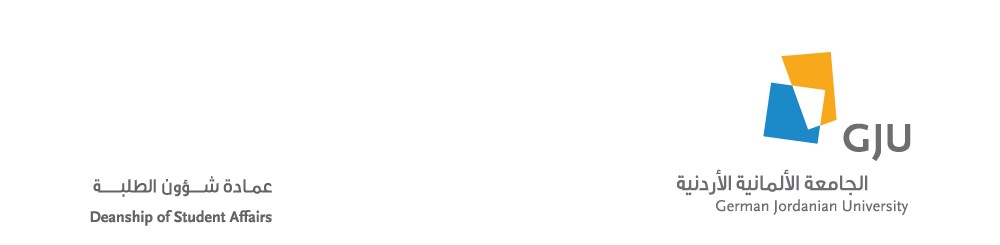 نموذج التفصيلات الشخصيةاسم الطالب(حسب الجواز):................................................................الجنسية: .....................................................................................نوع الجواز: عادي ..................... او دبلوماسي............. او حملة وثيقة مصرية اوسورية..........................................................................................رقم الجواز:.............................. مكان صدوره:..................................... تاريخ الصدور.......................    تاريخ الإنتهاء:......................................مكان الولادة  :......................     تاريخ الولادة:.......................................المهنة:..........................         .ومكان العمل:.......................................اذا كنت ترغب بتجديد الاقامة اذكر :رقم اذن الاقامة السابقة :.............................تاريخ صدورالاقامة السابقة :................... تاريخ الانتهاء.............................اسم الام (اربعة مقاطع):.........................جنسيتها....................................اسم الزوج/ الزوجة اذا كنت متزوجا ً(اربعة مقاطع)....................................... عنوان الاقامة في المملكة.الحي ...................الشارع ................... رقم البناية ..................................................................................................رقم الهاتــــف: ................................................................................معلومات اضافية...............................................................................اذا كنت ترغب في الحصول على تأشيرة دخول اذكر بالتحديد تاريخ قدومك بالضبط :..................................................................................................طريقة الدخول للاردن الحدود البرية .....................او المطار..........................تتوقع تخرجك من الجامعة .....................................................................مكان تحديد السكن :..............................تاريخ اخر  دخول للاردن ......................الاسم ...........................................التوقيع..............................الايميل ..................................بلد القدوم :الرقم الشخصي :خاص بالوزارة:رقم المعاملة: /   /    /                         تاريخ المعاملة:    /     /